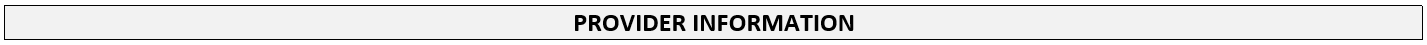 Form FieldInstructionsProvider Name:  Enter agency’s name as it appears on your license.  Include DBA (Doing Business As) if operating under a different name.  Do not abbreviate.Provider Federal Tax ID (FID) #:  List the agency’s Federal Identification number.Site Address: City/ State/Zip:  The address of the licensed and/or contracted program or service in which the individual participates.County of Program:  The county in which the consumer’s program is located.  If ambulatory service, identify the county in which the agency’s license or contract is issued.Service(s) Provided:  List the services the agency provided to the consumer at the time of the incident.Incident Report Contact:  Title:  Contact Number:  Email Address:  List the person to contact when additional information is needed and to receive the Incident Notification containing follow up instructions.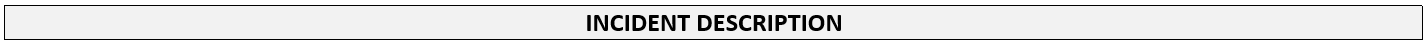 Form FieldInstructionsInstructionsIncident Date and Time:  UnknownList the actual date the alleged incident occurred. This is not a field for the date of discovery.  List the date (mm/dd/yyyy) and Time (am/pm).  If unknown, select the box.List the actual date the alleged incident occurred. This is not a field for the date of discovery.  List the date (mm/dd/yyyy) and Time (am/pm).  If unknown, select the box.Date and Time Known to Provider: This field is for the date of discovery by any agency staff (not when Administration learned of the incident.)  List the date (mm/dd/yyyy) and Time (am/pm).  If unknown, select the box.This field is for the date of discovery by any agency staff (not when Administration learned of the incident.)  List the date (mm/dd/yyyy) and Time (am/pm).  If unknown, select the box.Location of Incident: Record the exact location where the incident occurred. Include street, city, zip code. If location is unknown, write “unknown”.Record the exact location where the incident occurred. Include street, city, zip code. If location is unknown, write “unknown”.Was this consumer on agency site or in presence of staff at the time of this incident?   Yes   NoSelect Yes or No.Select Yes or No.Allegation and/or Event: (Check all appropriate categories. Refer to Categories Grid for definitions.)Allegation and/or Event: (Check all appropriate categories. Refer to Categories Grid for definitions.)Select the allegation or event you are reporting AND select identifier from the drop down.  Refer to the Incident Reporting Levels and Categories List for definitions.A note on Media Interest: report if agency staff has seen the incident reported via a news outlet, or if agency feels there is a potential for some media inquiry/attention.Provide a detailed description of the incident being reported:Provide a detailed description of the incident being reported:Provide a detailed description of the incident being reported: Who, what, where, when and how it occurred.  Be specific- Use full legal names.  Do not use initials, nicknames, or abbreviations. If this is an injury, indicate which part of the body was injured and type of injury (i.e. laceration, fracture, etc.)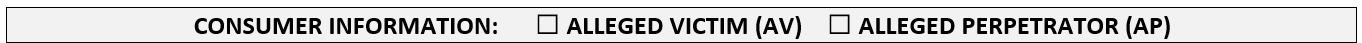 Form FieldInstructions ALLEGED VICTIM (AV)     ALLEGED PERPETRATOR (AP)Select the consumer’s role- Alleged Victim (AV) or Alleged Perpetrator (AP)First Name:  Last Name:  Fill in full, legal name. Do not use initials, nicknames, or abbreviations.  If person goes by another name, then that name should be added in brackets. i.e. Ralph (Butch) Smith. Date of Birth:  Fill in Consumer’s date of birthGender:  Fill in Consumer’s genderHome Address:  Consumer’s complete address including street address, city, state and zip code.Residential Level of Care (If applicable):  A+  A  BIndicate the Residential Level of Care by selecting the corresponding box, if applicable.Type of Service(s) Received:  Mental Health  SUDIndicate if the consumer is/was receiving services for Mental Health and/or Substance Use by selecting the corresponding box.ASAM Level of Care (If applicable):  Select a choice from the drop down, if applicable.List Service(s) Received:  List the services the consumer receives/received from your agency.  Examples include Partial Care, Partial Care SA Treatment, Outpatient, Outpatient SA Treatment, Intensive Outpatient SA Treatment, IOTSS, Outpatient Ambulatory Detox (Non Hospital), Residential Detox (Non Hospital & Hospital), Short Term Residential SA Treatment, Long Term Residential SA Treatment, Halfway House, Residential (A+, A, B), Shared Supportive Housing, Community Support Services, Extended Residential Care, Opiate Treatment Program, MATI Housing, Wellness Recovery Centers, Supported Employment, Supported Education, ICMS, PACT, PES, AES, EISS, PACT, IOC, PHP, PATH, JIS, POST, SHARE, STAR, IFSS, etc.Type of CSS (If applicable):  Select a choice from the drop down, if applicable.The service(s) identified above are 	 Licensed  ContractedIndicate if the services are licensed and/or contracted by selecting the corresponding box.DDD Consumer:  Yes  No Support Coordinator Name/Agency:  Indicate if the consumer also receives services through the Division of Developmental Disabilities.If known, list the full name of Support Coordinator assigned to the consumer and full name of Support Coordination Agency.ICD 10 MH/SUD Diagnoses Code:  List ICD 10 code and diagnosis name (i.e. F11 Opioid abuse, uncomplicated; F33.1 Major Depressive Disorder, Recurrent, Moderate).Psychiatric/MAT Medications:  List full brand or generic psychiatric drug names (i.e. Zoloft, Sertraline, Methadone).ICD 10 Medical Diagnosis Code:  List ICD 10 code and diagnosis name (i.e. E10 Type 1 diabetes).Medical Medications:  List full brand or generic medical drug names (i.e. Lisinopril, Simvastatin).Legal/Criminal Status:       Yes  NoType:	 KROL	 Recovery Court	 Parole	 Probation Megan’s Law   Detainer   IST 	 IOCSelect Yes or No.If yes, select a type from the options listed.Was the consumer discharged from any inpatient or outpatient mental health or substance use treatment within the last 30 days?  Yes  No    If yes, please identify the facility and the date of discharge:  Select Yes or No. If yes, list the name of the facility the consumer was discharged from and date of discharge.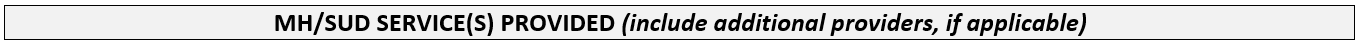 SERVICEProvider Name: Date of Admission:  Service:  Scheduled Days & Hours:  Seen as Scheduled  Yes  NoDate last seen (prior to incident):	 List the service specific information for all services provided by your agency and, if applicable, information regarding outside/additional providers.If your agency provided more than one service, complete a section per service type.  A space has been provided for additional comments if needed.Additional Comments:  List additional comments in the space provided, if needed.Use the DMHAS Initial Report Additional Consumer Staff Information form for additional peopleUse the DMHAS Initial Report Additional Consumer Staff Information form for additional people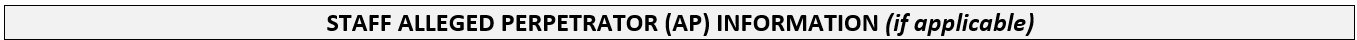 Form FieldInstructionsFull Name:  Fill in full, legal name. Do not use initials, nicknames, or abbreviations.  If person goes by another name, then that name should be added in brackets. i.e. Ralph (Butch) Smith. Title:  Agency position/titleIs this staff Licensed/Certified?  Yes  NoSelect Yes or NoLicense/Certification Type & Number (if applicable):  List type of license and/or certification with the license/certification number  (i.e. LPN, RN, LCSW, LCDAC, CRSP, CPRSS, etc.), if applicable.Use the DMHAS Initial Report Additional Consumer Staff Information form for additional peopleUse the DMHAS Initial Report Additional Consumer Staff Information form for additional people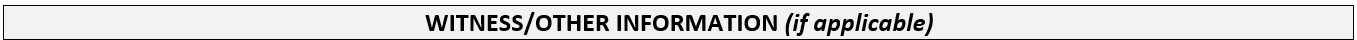 Form FieldInstructionsName(s) and Title(s):  Note: Individuals identified are not limited to eye-witnesses. A witness can hear things from another room.Provide full names of all Witnesses with their title/relationship.  Examples include, but not limited to other individuals receiving services (IRS), staff, volunteers, contractors/maintenance, neighbors, visitors, family members, etc. present at the site, at time of the incident.Additional examples: someone with firsthand knowledge- individual(s) who discovered the incident, individual(s) who played a role in assisting or carrying out actions/support but was not a witness to the event/allegation, (i.e. met individual at the ER, disposed of contraband, found individual on floor but did not see what happened, etc.)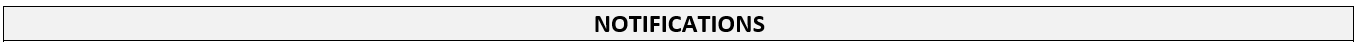 Form FieldInstructionsInstructionsHave all appropriate parties been notified?	Yes  NoHave all appropriate parties been notified?	Yes  NoSelect Yes or No.Refer to the Incident Reporting Levels and Categories List for guidance.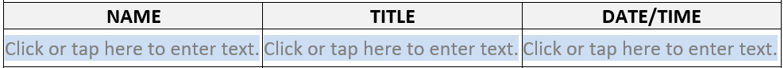 Provide full name, title/relationship, date of and time of notifications made outside your agency (i.e. Family, Law Enforcement, Recovery Court, Parole/Probation, DOH, Professional Licensing Board, Case Manager/Support Coordinator, Additional Provider, APS, DCF, etc.).If you do not speak to the person, indicate “message left”.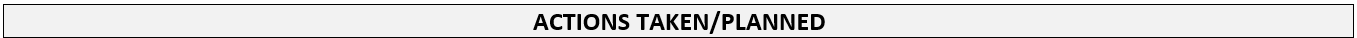 Form FieldInstructions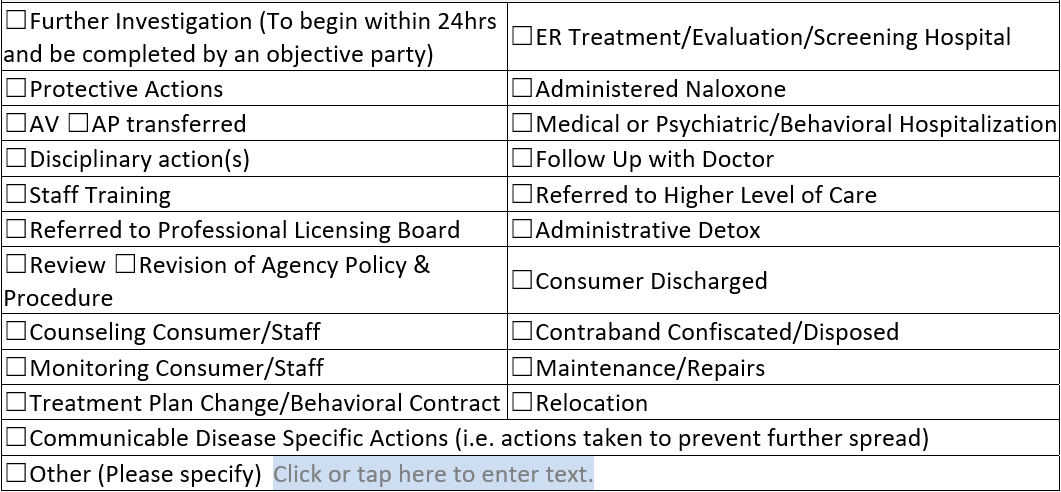 Select all immediate actions taken and/or planned.  Options have been provided for selection.  If your action is not listed, select “Other”.Detailed description of actions taken/additional information:Include a description/further details (i.e. name of hospital, treatment received, referral information, name of training, type of disciplinary action, etc.).  Be specific in defining ALL actions in the space provided. Include dates of follow-up appointments or meetings, if applicable.